ST. JOHN’S UKRAINIAN ORTHODOX CATHEDRAL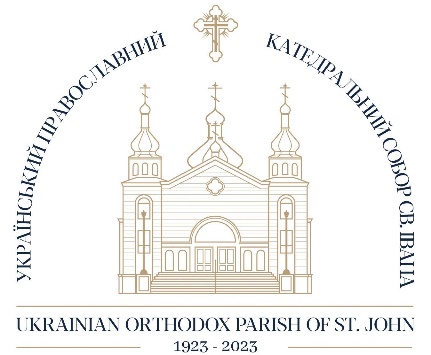 100TH ANNIVERSARY SCHEDULEMARCH 12, 2023	A CENTURY OF EXPRESSING THE ORTHODOX FAITH			A Fellowship presentation led by Father Cornell ZubritskyMARCH 19, 2023	A CENTURY OF EXPRESSING THE ORTHODOX FAITH			A Fellowship presentation led by Father Cornell ZubritskyAPRIL 2, 2023		A CENTURY OF EXPRESSING THE ORTHODOX FAITH			A Fellowship presentation led by Father Cornell ZubritskyAPRIL 4TH – 8TH		100TH ANNIVERSARY EDITION OF PICTORAL DIRECTORYAPRIL 23, 2023		PARISH COMMUNAL EASTER DINNERMAY 28TH, 2023		A Fellowship presentation of our history presented by Jean-Paul HimkaJUNE 9TH, 2023		OFFICIAL OPENING OF THE UKRAINIAN MUSEUM OF CANADA ALBERTA BRANCHJUNE 25TH, 2023		A Fellowship presentation of our history presented by Jean-Paul HimkaSEPTEMBER 17TH, 2023	A Fellowship presentation of our history presented by Jean-Paul HimkaSEPTEMBER 2023	100th anniversary & TYC Edmonton Golf TournamentSEPTEMBER 23RD, 2023	CYMK CHOIR REUNIONOCTOBER 15, 2023	A Fellowship presentation of our history presented by Jean-Paul HimkaCLOSINGNOVEMBER 17TH, 2023	SACRED MUSIC CONCERT – St. John’s CathedralNOVEMBER 18TH, 2023	ANNIVERSARY BANQUET – St John’s Cultural CentreNOVEMBER 19TH, 2023	HIERARCGAL DIVINE LITURGY – St. John’s Cathedral